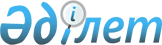 Солтүстік Қазақстан облысы Мағжан Жұмабаев ауданының білім беру мекемелеріндегі 2015 жылға мектепке дейінгі тәрбие мен оқытуға мемлекеттік білім беру тапсырысын, жан басына шаққандағы қаржыландыру және ата-ананың ақы төлеу мөлшерін бекіту туралы
					
			Күшін жойған
			
			
		
					Солтүстік Қазақстан облысы Мағжан Жұмабаев аудандық әкімдігінің 2015 жылғы 16 қарашадағы № 369 қаулысы. Солтүстік Қазақстан облысының Әділет департаментінде 2015 жылғы 30 қарашада N 3484 болып тіркелді. Қолданылу мерзімінің өтуіне байланысты күші жойылды (Солтүстік Қазақстан облысы Мағжан Жұмабаев ауданы әкімінің аппаратының 2016 жылғы 5 қаңтардағы N 10.1.5-7/03 хаты)       Қазақстан Республикасының 2007 жылғы 27 шілдедегі "Білім туралы" Заңының 6-бабы 4-тармағының 8-1) тармақшасына, "Нормативтік құқықтық актілер туралы" Қазақстан Республикасының 1998 жылғы 24 наурыздағы Заңының 21-1-бабына сәйкес Солтүстік Қазақстан облысы Мағжан Жұмабаев ауданының әкімдігі ҚАУЛЫ ЕТЕДІ:

       1. Қоса берілген Солтүстік Қазақстан облысы Мағжан Жұмабаев ауданының білім беру мекемелеріндегі 2015 жылға мектепке дейінгі тәрбие мен оқытуға мемлекеттік білім беру тапсырысы, жан басына шаққандағы қаржыландыру және ата-ананың ақы төлеу мөлшері бекітілсін.

      2. "Солтүстік Қазақстан облысы Мағжан Жұмабаев ауданы әкімдігінің 2015 жылғы 4 маусымдағы № 159 "Солтүстік Қазақстан облысы Мағжан Жұмабаев ауданының білім беру мекемелеріндегі 2015 жылға мектепке дейінгі тәрбие мен білім оқытуға мемлекеттік білім беру тапсырысын, жан басына шаққандағы қаржыландыру және ата-ананың ақы төлеу мөлшерін бекіту туралы" (нормативтік құқықтық актілерді мемлекеттік тіркеу Тізілімінде 2015 жылғы 1 шілдедегі № 3292 болып тіркелген, 2015 жылғы 17 шілдедегі аудандық "Мағжан жұлдызы" № 30 газетінде, 2015 жылғы 17 шілдедегі аудандық "Вести" № 30 газетінде жарияланды) қаулысы жойылсын.

      3. Осы қаулының орындалуын бақылау Солтүстік Қазақстан облысы Мағжан Жұмабаев ауданы әкімінің орынбасары Г.Ш. Рамазановаға жүктелсін.

      4. Осы қаулы алғашқы ресми жарияланған күннен кейін он күнтізбелік күн өткен соң қолданысқа енгізіледі.

 Солтүстік Қазақстан облысы Мағжан Жұмабаев ауданының білім мекемелерінде 2015 жылға мектепалды тәрбиелеу мен оқытуына мемлекеттік білім беру тапсырысы, әр адамға қаражаттандыру және ата-аналық төлеудің мөлшері      кестенің жалғасы

            Жергілікті бюджет есебінен қаржылайтын

      кестенің жалғасы


					© 2012. Қазақстан Республикасы Әділет министрлігінің «Қазақстан Республикасының Заңнама және құқықтық ақпарат институты» ШЖҚ РМК
				
      Аудан әкімі

А. Бегманов
Солтүстік Қазақстан облысы Мағжан Жұмабаев ауданы әкімдігінің 2015 жылғы 16 қарашадағы № 369 қаулысымен бекітілген №

№

Мағжан Жұмабаев ауданы

Мектепке дейінгі тәрбие және оқыту ұйымдарының тәрбиеленушілер саны

Мектепке дейінгі тәрбие және оқыту ұйымдарының тәрбиеленушілер саны

Мектепке дейінгі тәрбие және оқыту ұйымдарының тәрбиеленушілер саны

Мектепке дейінгі тәрбие және оқыту ұйымдарының тәрбиеленушілер саны

Мектепке дейінгі тәрбие және оқыту ұйымдарының тәрбиеленушілер саны

№

№

Мағжан Жұмабаев ауданы

Балабақша

Мектеп жанындағы толық күндік шағын-орталықтар

Мектеп жанындағы жарты күндік шағын-орталықтар

Дербес толық күндік шағын-орталықтар

Дербес жарты күндік шағын-орталықтар

Республикалық бюджет есебінен қаржылайтын

Республикалық бюджет есебінен қаржылайтын

Республикалық бюджет есебінен қаржылайтын

Республикалық бюджет есебінен қаржылайтын

Республикалық бюджет есебінен қаржылайтын

Республикалық бюджет есебінен қаржылайтын

Республикалық бюджет есебінен қаржылайтын

Республикалық бюджет есебінен қаржылайтын

1

2

2

3

4

5

6

 1 

"Қарақоға ауылының "Балапан" бөбекжай-бақшасы" мемлекеттік коммуналдық қазыналық кәсіпорны Мағжан Жұмабаев ауданы Қарақоға ауылы

"Қарақоға ауылының "Балапан" бөбекжай-бақшасы" мемлекеттік коммуналдық қазыналық кәсіпорны Мағжан Жұмабаев ауданы Қарақоға ауылы

 75

2

"Алтын күн" балабақшасы "Увалиева" жауапкершілігі шектеулі серіктестігі

"Алтын күн" балабақшасы "Увалиева" жауапкершілігі шектеулі серіктестігі

 50

3

"Батыр Баян атындағы мектеп-гимназиясы" коммуналдық мемлекеттік мекемесінің жанындағы шағын-орталық, Булаев қаласы Сәбит Мұқанов 34 көшесі

"Батыр Баян атындағы мектеп-гимназиясы" коммуналдық мемлекеттік мекемесінің жанындағы шағын-орталық, Булаев қаласы Сәбит Мұқанов 34 көшесі

75

4

"№ 2 Булаев орта мектебі" коммуналдық мемлекеттік мекемесінің жанындағы шағын-орталық, Булаев қаласы Буденный көшесі, 14 

"№ 2 Булаев орта мектебі" коммуналдық мемлекеттік мекемесінің жанындағы шағын-орталық, Булаев қаласы Буденный көшесі, 14 

25

5

"№ 4 Булаев орта мектебі" коммуналдық мемлекеттік мекемесінің жанындағы шағын-орталық, Булаев қаласы Комаров көшесі, 16 

"№ 4 Булаев орта мектебі" коммуналдық мемлекеттік мекемесінің жанындағы шағын-орталық, Булаев қаласы Комаров көшесі, 16 

 25

6

"Бастомар орта мектебі" коммуналдық мемлекеттік мекемесінің жанындағы шағын-орталық, Мағжан Жұмабаев ауданының Бастомар ауылы

"Бастомар орта мектебі" коммуналдық мемлекеттік мекемесінің жанындағы шағын-орталық, Мағжан Жұмабаев ауданының Бастомар ауылы

 25

7

"Гаврин бастауыш мектебі" коммуналдық мемлекеттік мекемесінің жанындағы шағын-орталық, Мағжан Жұмабаев ауданының Гаврин ауылы

"Гаврин бастауыш мектебі" коммуналдық мемлекеттік мекемесінің жанындағы шағын-орталық, Мағжан Жұмабаев ауданының Гаврин ауылы

 15

8

"Конюхово орта мектебі" коммуналдық мемлекеттік мекемесінің жанындағы шағын-орталық, Мағжан Жұмабаев ауданының Конюхово ауылы

"Конюхово орта мектебі" коммуналдық мемлекеттік мекемесінің жанындағы шағын-орталық, Мағжан Жұмабаев ауданының Конюхово ауылы

22

9

"Қызыл Қазақстан орталау мектебі" коммуналдық мемлекеттік мекемесінің жанындағы шағын-орталық, Мағжан Жұмабаев ауданының Құралай ауылы

"Қызыл Қазақстан орталау мектебі" коммуналдық мемлекеттік мекемесінің жанындағы шағын-орталық, Мағжан Жұмабаев ауданының Құралай ауылы

15

10

"Лебяжье орта мектебі" коммуналдық мемлекеттік мекемесінің жанындағы шағын-орталық, Мағжан Жұмабаев ауданының Лебяжье ауылы

"Лебяжье орта мектебі" коммуналдық мемлекеттік мекемесінің жанындағы шағын-орталық, Мағжан Жұмабаев ауданының Лебяжье ауылы

21

11

"Майбалық орта мектебі" коммуналдық мемлекеттік мекемесінің жанындағы шағын-орталық, Мағжан Жұмабаев ауданы, Майбалық ауылы

"Майбалық орта мектебі" коммуналдық мемлекеттік мекемесінің жанындағы шағын-орталық, Мағжан Жұмабаев ауданы, Майбалық ауылы

 20

12

"Пролетарка орта мектебі" коммуналдық мемлекеттік мекемесінің жанындағы шағын-орталық, Мағжан Жұмабаев ауданы, Пролетарка ауылы

"Пролетарка орта мектебі" коммуналдық мемлекеттік мекемесінің жанындағы шағын-орталық, Мағжан Жұмабаев ауданы, Пролетарка ауылы

 21

13

 "Сартомар орта мектебі" коммуналдық мемлекеттік мекемесінің жанындағы шағын-орталық, Мағжан Жұмабаев ауданы, Сарытомар ауылы

 "Сартомар орта мектебі" коммуналдық мемлекеттік мекемесінің жанындағы шағын-орталық, Мағжан Жұмабаев ауданы, Сарытомар ауылы

 15

14

"Совет орта мектебі" коммуналдық мемлекеттік мекемесінің жанындағы шағын-орталық, Мағжан Жұмабаев ауданы, Советское ауылы

"Совет орта мектебі" коммуналдық мемлекеттік мекемесінің жанындағы шағын-орталық, Мағжан Жұмабаев ауданы, Советское ауылы

50

15

 "Хлебороб негізгі мектебі" коммуналдық мемлекеттік мекемесінің жанындағы шағын-орталық, Мағжан Жұмабаев ауданы, Хлеборобное ауылы

 "Хлебороб негізгі мектебі" коммуналдық мемлекеттік мекемесінің жанындағы шағын-орталық, Мағжан Жұмабаев ауданы, Хлеборобное ауылы

20

16

 "Беняш орталау мектебі" коммуналдық мемлекеттік мекемесінің жанындағы шағын-орталық, Мағжан Жұмабаев ауданы, Беняш ауылы

 "Беняш орталау мектебі" коммуналдық мемлекеттік мекемесінің жанындағы шағын-орталық, Мағжан Жұмабаев ауданы, Беняш ауылы

 10

17

 "Колос орталау мектебі" коммуналдық мемлекеттік мекемесінің жанындағы шағын-орталық, Мағжан Жұмабаев ауданы, Новотроицкое ауылы

 "Колос орталау мектебі" коммуналдық мемлекеттік мекемесінің жанындағы шағын-орталық, Мағжан Жұмабаев ауданы, Новотроицкое ауылы

 15

18

 "Веселовка орталау мектебі" коммуналдық мемлекеттік мекемесінің жанындағы шағын-орталық,

Мағжан Жұмабаев ауданы, Веселовка ауылы

 "Веселовка орталау мектебі" коммуналдық мемлекеттік мекемесінің жанындағы шағын-орталық,

Мағжан Жұмабаев ауданы, Веселовка ауылы

 10

19

 "Ганькин орталау мектебі" коммуналдық мемлекеттік мекемесінің жанындағы шағын-орталық, Мағжан Жұмабаев ауданы, Ганькин ауылы

 "Ганькин орталау мектебі" коммуналдық мемлекеттік мекемесінің жанындағы шағын-орталық, Мағжан Жұмабаев ауданы, Ганькин ауылы

 25

20

 "Дүйсеке орталау мектебі" коммуналдық мемлекеттік мекемесінің жанындағы шағын-орталық, Мағжан Жұмабаев ауданы, Дүйсеке ауылы

 "Дүйсеке орталау мектебі" коммуналдық мемлекеттік мекемесінің жанындағы шағын-орталық, Мағжан Жұмабаев ауданы, Дүйсеке ауылы

 10

21

"Новый Быт бастауыш мектебі" коммуналдық мемлекеттік мекемесінің жанындағы шағын-орталық, Мағжан Жұмабаев ауданы, Новый Быт ауылы

"Новый Быт бастауыш мектебі" коммуналдық мемлекеттік мекемесінің жанындағы шағын-орталық, Мағжан Жұмабаев ауданы, Новый Быт ауылы

 10

22

 "Придорожное орталау мектебі" коммуналдық мемлекеттік мекемесінің жанындағы шағын-орталық ,Мағжан Жұмабаев ауданы, Придорожное ауылы

 "Придорожное орталау мектебі" коммуналдық мемлекеттік мекемесінің жанындағы шағын-орталық ,Мағжан Жұмабаев ауданы, Придорожное ауылы

 25

23

"Рощин бастауыш мектебі" коммуналдық мемлекеттік мекемесінің жанындағы шағын-орталық, Мағжан Жұмабаев ауданы, Рощино ауылы

"Рощин бастауыш мектебі" коммуналдық мемлекеттік мекемесінің жанындағы шағын-орталық, Мағжан Жұмабаев ауданы, Рощино ауылы

 10

24

 "Хлебороб орталау мектебі" коммуналдық мемлекеттік мекемесінің жанындағы шағын-орталық, Мағжан Жұмабаев ауданы, Хлебороб ауылы

 "Хлебороб орталау мектебі" коммуналдық мемлекеттік мекемесінің жанындағы шағын-орталық, Мағжан Жұмабаев ауданы, Хлебороб ауылы

 20

25

 "Чистян орталау мектебі" коммуналдық мемлекеттік мекемесінің жанындағы шағын-орталық, Мағжан Жұмабаев ауданы, Чистое ауылы

 "Чистян орталау мектебі" коммуналдық мемлекеттік мекемесінің жанындағы шағын-орталық, Мағжан Жұмабаев ауданы, Чистое ауылы

 10

26

 "Еңбекші-Қазақ орталау мектебі" коммуналдық мемлекеттік мекемесінің жанындағы шағын-орталық, Мағжан Жұмабаев ауданы, Сұлышоқ ауылы

 "Еңбекші-Қазақ орталау мектебі" коммуналдық мемлекеттік мекемесінің жанындағы шағын-орталық, Мағжан Жұмабаев ауданы, Сұлышоқ ауылы

 10

27

 "Еремеевка бастауыш мектебі" коммуналдық мемлекеттік мекемесінің жанындағы шағын-орталық, Мағжан Жұмабаев ауданы, Еремеевка ауылы

 "Еремеевка бастауыш мектебі" коммуналдық мемлекеттік мекемесінің жанындағы шағын-орталық, Мағжан Жұмабаев ауданы, Еремеевка ауылы

 10

28

 "Куломзин бастауыш мектебі" коммуналдық мемлекеттік мекемесінің жанындағы шағын-орталық, Мағжан Жұмабаев ауданы, Куломзин ауылы

 "Куломзин бастауыш мектебі" коммуналдық мемлекеттік мекемесінің жанындағы шағын-орталық, Мағжан Жұмабаев ауданы, Куломзин ауылы

10

29

 "Образец бастауыш мектебі" коммуналдық мемлекеттік мекемесінің жанындағы шағын-орталық ,Мағжан Жұмабаев ауданы, Образец ауылы

 "Образец бастауыш мектебі" коммуналдық мемлекеттік мекемесінің жанындағы шағын-орталық ,Мағжан Жұмабаев ауданы, Образец ауылы

 11

30

"Пулеметовка бастауыш мектебі" коммуналдық мемлекеттік мекемесінің жанындағы шағын-орталық, Мағжан Жұмабаев ауданы, Пулеметовка ауылы

"Пулеметовка бастауыш мектебі" коммуналдық мемлекеттік мекемесінің жанындағы шағын-орталық, Мағжан Жұмабаев ауданы, Пулеметовка ауылы

 10

айына мектепке дейінгі ұйымдардағы жан басына шаққандағы қаржыландыру көлемі (теңге)

айына мектепке дейінгі ұйымдардағы жан басына шаққандағы қаржыландыру көлемі (теңге)

айына мектепке дейінгі ұйымдардағы жан басына шаққандағы қаржыландыру көлемі (теңге)

айына мектепке дейінгі ұйымдардағы жан басына шаққандағы қаржыландыру көлемі (теңге)

айына мектепке дейінгі ұйымдардағы жан басына шаққандағы қаржыландыру көлемі (теңге)

айына мектепке дейінгі тамақтану үшін ата-аналар ақысының көлемі (теңге)

айына мектепке дейінгі тамақтану үшін ата-аналар ақысының көлемі (теңге)

айына мектепке дейінгі тамақтану үшін ата-аналар ақысының көлемі (теңге)

айына мектепке дейінгі тамақтану үшін ата-аналар ақысының көлемі (теңге)

айына мектепке дейінгі тамақтану үшін ата-аналар ақысының көлемі (теңге)

балабақша


мектеп жанындағы толық күн болумен шағын орталық


мектеп жанындағы толық емес күн болумен шағын орталық


толық күн болумен дербес шағын орталық 


толық емес күн болумен дербес шағын орталық 


балабақша


мектеп жанындағы толық күн болумен шағын орталық


мектеп жанындағы толық емес күн болумен шағын орталық 


 толық күн болумен дербес шағын орталық


 толық емес күн болумен дербес шағын орталық 


24,466

5000

22,333

8000

8,242

5600

0

10,013

5500

0

3,740

0

3000

5,610

0

3500

6,072

0

2000

10,587

3000

0

13,039

2000

0

12,714

3500

0

7,496

0

3000

6,484

0

2000

8,911

0

2500

5,357

4000

0

10,633

1800

0

13,725

0

2000

7,672

0

3000

8,475

0

1000

4,370

0

2400

12,892

0

2000

12,367

0

2000

4,430

0

2000

13,175

0

1400

6,875

0

2000

12,333

0

За счет спонсоров

13,758

0

1500

9,317

0

2000

16,475

За счет спонсоров

0

8,629

0

За счет спонсоров

9,967

0

1500

№


Мағжан Жұмабаев ауданы

Мектепке дейінгі тәрбие және оқыту ұйымдарының тәрбиеленушілер саны

Мектепке дейінгі тәрбие және оқыту ұйымдарының тәрбиеленушілер саны

Мектепке дейінгі тәрбие және оқыту ұйымдарының тәрбиеленушілер саны

Мектепке дейінгі тәрбие және оқыту ұйымдарының тәрбиеленушілер саны

Мектепке дейінгі тәрбие және оқыту ұйымдарының тәрбиеленушілер саны

№


Мағжан Жұмабаев ауданы

Балабақша

Мектеп жанындағы толық күндік шағын-орталықтар

Мектеп жанындағы жарты күндік шағын-орталықтар

Дербес толық күндік шағын-орталықтар

Дербес жарты күндік шағын-орталықтар

1

2

3

4

5

6

1

"Булаев қаласының "Балдәурен" бөбекжай-бақшасы" мемлекеттік коммуналдық қазыналық мекемесі, Мағжан Жұмабаев ауданы, Булаев қаласы Алтынсарин көшесі, 23

 115

2

"Возвышенка ауылының "Бөбек" бөбекжай-бақшасы" мемлекеттік коммуналдық қазыналық мекемесі, Мағжан Жұмабаев ауданы, Возвышенка ауылы Жұмабаев көшесі, 30

75

3

 "Таманское ауылының "Колосок" бөбекжай-бақшасы" мемлекеттік коммуналдық қазыналық мекемесі, Мағжан Жұмабаев ауданы, Таманское ауылы Садовая көшесі, 11

25

4

 "Золотая Нива ауылының "Дюймовочка" бөбекжай-бақшасы" мемлекеттік коммуналдық қазыналық мекемесі, Мағжан Жұмабаев ауданы, Золотая Нива ауылы Школьная көшесі, 8

25

5

"Александровка орта мектебі" коммуналдық мемлекеттік мекемесінің жанындағы шағын-орталық, Мағжан Жұмабаев ауданы, Александровка ауылы

 25

6

"Қарағанды орта мектебі" коммуналдық мемлекеттік мекемесінің жанындағы шағын-орталық, Мағжан Жұмабаев ауданы, Қарағанды ауылы Школьная көшесі, 1

26

7

"Медвежка орта мектебі" коммуналдық мемлекеттік мекемесінің жанындағы шағын-орталық, Мағжан Жұмабаев ауданы, Медвежка ауылы Школьная көшесі

26

8

"Молодежное орталау мектебі" коммуналдық мемлекеттік мекемесінің жанындағы шағын-орталық, Мағжан Жұмабаев ауданы, Молодежное ауылы

 25

9

"Молодогвардейск орта мектебі" коммуналдық мемлекеттік мекемесінің жанындағы шағын-орталық, Мағжан Жұмабаев ауданы, Молодогвардейское ауылы

25

10

"Надежка орта мектебі" коммуналдық мемлекеттік мекемесінің жанындағы шағын-орталық, Мағжан Жұмабаев ауданы, Надежка ауылы

26

11

 "Октябрьское орта мектебі" коммуналдық мемлекеттік мекемесінің жанындағы шағын-орталық, Мағжан Жұмабаев ауданы, Октябрьское ауылы

 25

12

"Писаревка орта мектебі" коммуналдық мемлекеттік мекемесінің жанындағы шағын-орталық, Мағжан Жұмабаев ауданы, Писаревка ауылы

 25

13

"Полтавка орта мектебі" коммуналдық мемлекеттік мекемесінің жанындағы шағын-орталық, Мағжан Жұмабаев ауданы, Полтавка ауылы

25

14

"Полудин орта мектебі" коммуналдық мемлекеттік мекемесінің жанындағы шағын-орталық, Мағжан Жұмабаев ауданы, Полудин ауылы

 28

15

"Успенка орта мектебі" коммуналдық мемлекеттік мекемесінің жанындағы шағын-орталық, Мағжан Жұмабаев ауданы, Успенка ауылы

26

16

"Ұзынкөл орта мектебі" коммуналдық мемлекеттік мекемесінің жанындағы шағын-орталық, Мағжан Жұмабаев ауданы, Ұзынкөл ауылы

28

17

"Фурманов орта мектебі" коммуналдық мемлекеттік мекемесінің жанындағы шағын-орталық, Мағжан Жұмабаев ауданы, Бәйтерек ауылы

30

18

"Чистов орта мектебі" коммуналдық мемлекеттік мекемесінің жанындағы шағын-орталық, Мағжан Жұмабаев ауданы, Чистовское ауылы

30

айына мектепке дейінгі ұйымдардағы жан басына шаққандағы қаржыландыру көлемі (теңге)

айына мектепке дейінгі ұйымдардағы жан басына шаққандағы қаржыландыру көлемі (теңге)

айына мектепке дейінгі ұйымдардағы жан басына шаққандағы қаржыландыру көлемі (теңге)

айына мектепке дейінгі ұйымдардағы жан басына шаққандағы қаржыландыру көлемі (теңге)

айына мектепке дейінгі ұйымдардағы жан басына шаққандағы қаржыландыру көлемі (теңге)

айына мектепке дейінгі тамақтану үшін ата-аналар ақысының көлемі (теңге)

айына мектепке дейінгі тамақтану үшін ата-аналар ақысының көлемі (теңге)

айына мектепке дейінгі тамақтану үшін ата-аналар ақысының көлемі (теңге)

айына мектепке дейінгі тамақтану үшін ата-аналар ақысының көлемі (теңге)

айына мектепке дейінгі тамақтану үшін ата-аналар ақысының көлемі (теңге)

балабақша


мектеп жанындағы толық күн болумен шағын орталық

мектеп жанындағы толық емес күн болумен шағын орталық

толық күн болумен дербес шағын орталық 

толық емес күн болумен дербес шағын орталық 

балабақша


мектеп жанындағы толық күн болумен шағын орталық

мектеп жанындағы толық емес күн болумен шағын орталық 

 толық күн болумен дербес шағын орталық


 толық емес күн болумен дербес шағын орталық 


17,156

4500

 21,598

4800

 36,000

2800

 38,327

2300

7,667

0

2200

12,817

3500

0

14,785

4000

0

8,537

0

2000

13,683

3500

0

13,122

3500

0

7,890

0

2000

7,657

0

1300

14,413

4500

0

7,435

0

3000

13,436

3500

0

13,432

3000

0

12,869

5000

0

12,133

4500

0

